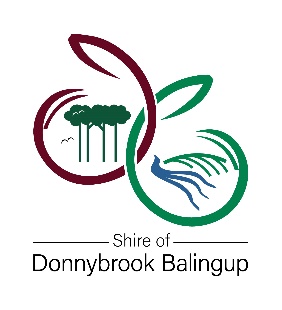 EVENT APPLICATION FORM
To allow for sufficient time, please submit this application at least 8 weeks prior to the event.Please note that an event is not approved until the Shire of Donnybrook Balingup is satisfied that event organisers have met all conditions of the application, and approval has been granted in writing in the form of a permit. This application form must be complete for all events that will either be open to the public, or any events as advised by the Events team. Organisation (if applicable)	_______________________________________________________________Applicants Name		_______________________________________________________________Address			_______________________________________________________________				_______________________________________________________________Email				_______________________________________________________________Phone		_________________________________      Mobile ________________________________Have you read the Event Planning Guidelines? 		Yes 		NoEvent Name			_______________________________________________________________Venue Requested			Donnybrook Amphitheatre			Egan Park					Donnybrook Memorial Hall			VC Mitchell Oval					Kirup Hall					Kirup Oval					Balingup Hall					Balingup Village Green					Yabberup Hall					Ayres Gardens					Newlands Hall					Balingup Oval					Other - ___________________________________________________Have you checked that this venue and date is available by contacting the Shire?          Yes                      No
(Note for Parks and Gardens - this booking does not guarantee exclusive use of the requested venue unless you intend on fencing your intended area)Setting up date (s) _____________________    and times (s) from    _______________   to   _____________Event date (s) __________________________________ and time (s) from _________    to   _____________Pack down date (s) _____________________    and times (s) from    _______________   to   _____________Type of Event (Fair, Exhibition, Concert etc.)   ___________________________________________________________Total anticipated event attendance	______________________________________________________________Estimated number of participants/competitors _________________________________________________________Brief description of your event	___________________________________________________________________________________________________________________________________________________________________________________________________________________________________________________________________Is entry to your event free to the public? 				Yes			NoIs this a ticketed event that the public can attend? 			Yes			No	If yes to either	of the above, a contact number must be provided for public enquiries: _________________________
Will food or beverages be available at the event? 			Yes			NoIf yes, please consider existing food or beverage vendors who currently trade at your event location prior to engaging additional food vendors.  Should there be existing vendors nearby, your event permit may stipulate that temporary food operators must not directly compete with the type of food for sale at these premises.  Please note all commercial food vendors are required to be registered as a food business with their local council.Separate conditions apply to not-for-profit/community group food vendors (e.g. fundraising sausage sizzles, etc.).  Any requirements regarding food vendors for your event will be details in your permit.Please detail if alcohol will be available at the event?	   No               Sold	Supplied          BYOIf alcohol is to be sold, have you obtained the appropriate Liquor Licence?       		Yes		NoIf you intend to consume alcohol on a park or reserve, you will need to fill out and submit a Consent to Consume Liquor form. The form can be found at www.shireofdonnybrook-balingup.com.au and emailed to records@donnybrook.wa.gov.au. If you intend selling alcohol, you will need to obtain the appropriate Liquor Licence from the Department of Racing, Gaming & Liquor who can be contacted on (08) 9425 1888.Please tick any of the below which apply to your event, and provide further information about each including number/sizes/suppliers/how items will be secured or erected, etc.:	Will there be animals at the event such as petting zoos, horse rides, camel rides etc.?	Will there be fireworks or other pyrotechnics?Have you arranged security or crowd controllers?Will there be amplified sound such as recorded or live music, busking, PA announcements, etc.?
	      If amplified sound, duration of amplified sound (e.g. occasional, regular, constant) ___________________Are you installing tents or marquees?Are you installing stalls or stages?Are you installing temporary fencing or barriers?Are you installing lighting towers?Will there be bouncy castles or inflatables?Will there be amusements/rides?List any further infrastructure you will installing for use at the event __________________________________________________________________________________________________________________________Further information for any of the above marked as application to your event: ____________________________________________________________________________________________________________________________________________________________________________________________________________________________________________________________________________________________________________________________________________________________________________________________________________________________
TOILETSAs a guidance, the table below shows toilet figures for events where alcohol is available.  If alcohol is not available, then reduce the requirements in the table below by 50%. 
Please advise the number of additional toilets you will be provided (if applicable) ______________________________Please advise the number of accessible (toilet for people with disabilities) toilets you will be providing _____________POWERPower is only available at the Donnybrook Amphitheatre, Balingup Oval and Balingup Village Green (power is available at all indoor venues).  If your event is to be held at one of these locations, and you require access to power, please list all electrical equipment being used, including amperage requirements.  ____________________________________________________________________________________________________________________________________If you require a temporary power supply, specify type: ___________________________________________________Do you require the reticulation to be marked? 			Yes		NoDo you intend having a fire or wood fired BBQ			Yes		No
Depending on the time of year there may be a requirement for a Permit to Burn application to be made, contact the Shires Ranger service for assistance.Are temporary camping or caravanning sites required?		Yes		No
If yes, please visit www.donnybrook-balingup.wa.gov.au and download the Temporary Camping Permit Application Form, fees apply)Do you require closure of any parking bays?			Yes		NoAre there enough parking bays for event attendees?		Yes		NoDo you require an open space area to be used as a temporary parking location? 			Yes		No
If yes, please submit a map showing parking plan which includes a map identifying where vehicles are entering, exiting, where vehicles are permitted and prohibited, and where traffic wardens will be stationed.  A pedestrian plan will also be required showing alternate pedestrian pathways. Will any public roads be closed? 					Yes		No
If yes, please provide further details ________________________________________________________________________________________________________________________________________________________________________________________________________________________________________________________________If roads are to be closed, have you attached your Traffic Management Plan? 			Yes		No
(Mandatory if you have answered Yes to any of the above questions)Do you require use of the Shires Event Signage kit?		Yes		No 
If yes, please visit www.donnybrook-balingup.wa.gov.au and download the Events Signage Kit application formIt is recommended that you provide one 240L bin per 100 people at your event.
Do you require extra bins? 		Yes		No   	
(please note fees may apply)How many? _____________	(max 20)	Date of Delivery: __________________________________________We encourage all event organisers to consider how accessible and inclusive their event is to all members of the community.  This includes but is not limited to ramp access, accessible toilets, clear and easy to understand signage, path access for wheelchairs, viewing areas for people in wheelchairs, accessible parking options, fair ticketing options and food and drink services being easily accessed or reached. More information can be found be visiting this link:
http://www.disability.wa.gov.au/understanding-disability1/understanding-disability/accessibility/services_events/Please explain how you plan to make your event accessible and inclusive to all members of the community ______________________________________________________________________________________________________________________________________________________________________________________________________________________________________________________________________________________________________An aerial view of the event Site Plan showing the location of each item below is required for assessment of your application.  Your Event Application form will not be assessed until this provided.  It is recommended that a map from Google or similar is used, with any below items clearly marked on the map.	Stage					Parking Areas				Emergency Exits
	Inflatables/Bouncy Castles		First Aid Posts				Marquees or Tents
	Seating					Vehicle Access Points			Sale or Consumption of   
	Food Stalls				Fencing					     Alcohol Areas
	Market Stalls				Additional Toilets			Camping areasMandatory requirements (your application will not be processed if the below are not provided)	All questions have been answered, and further information supplied when you have answered “yes”	Public Liability Insurance attachedIf applicable	Risk Management Plan attached	Traffic Management Plan attached	Liquor Licence from Department of Racing, Gaming & Liquor attached	Permission to drink alcohol on Shire Property 	Pyrotechnics Permit attachedDetailed site plan attachedI/We have read, understood and agree to abide by the Conditions of Hire. I/We agree to indemnify the Shire of Donnybrook Balingup against all actions, claims, demands or costs arising out of connection with the hire of the facility.  In consideration for the use of facilities owned by the Shire of Donnybrook Balingup, I/We agree to hold the Shire of Donnybrook Balingup harmless for any damages, acts or incidents that occur as a result of the above event held by me/us.   Further, I/We assume all liability for specific losses arising from the event listed about and release the Shire of Donnybrook Balingup from all liability and costs arising from or incident to the event.Applicant Name____________________________________________		Date _________________________On behalf of (Organisation Name) ___________________________________________________________________Please submit the completed form by email to communitydevelopment@donnybrook.wa.gov.au or alternativelyIn Person						Mail
Shire Offices						PO Box 94
Corner of Bentley and Collins Streets			Donnybrook WA 6239
Donnybrook WA 6239Phone 9780 4200Average Hrly AttendanceMaleWC’sUrinal MetresMale Hand BasinsFemaleWC’sFemale Hand BasinsAccessible Toilets0 – 100021.5m15111000 – 200033m21022000 – 300044.5m31533000 – 400056m42044000 - 500067.5m52555000 - 600079m530626000 - 7000810.5m63577000 – 8000912m74088000 - 90001013.5m84599000 - 100001115m95010COVID Safety PlanRequired for all events involving 0 – 500 persons.Refer wa.gov.au for a COVID Safety Plan template and guidelines. Required for all events involving 0 – 500 persons.Refer wa.gov.au for a COVID Safety Plan template and guidelines. COVID Event PlanPhysical Distancing Achievable?Hand Hygiene Statin available?Contact Tracing Register in Place?Required for events involving more than 500 persons.Refer to wa.gov.au for a COVID Event Plan template and guidelines.Required for events involving more than 500 persons.Refer to wa.gov.au for a COVID Event Plan template and guidelines.COVID Event PlanPhysical Distancing Achievable?Hand Hygiene Statin available?Contact Tracing Register in Place?         Yes         NoCOVID Event PlanPhysical Distancing Achievable?Hand Hygiene Statin available?Contact Tracing Register in Place?         Yes         NoCOVID Event PlanPhysical Distancing Achievable?Hand Hygiene Statin available?Contact Tracing Register in Place?          Yes          No